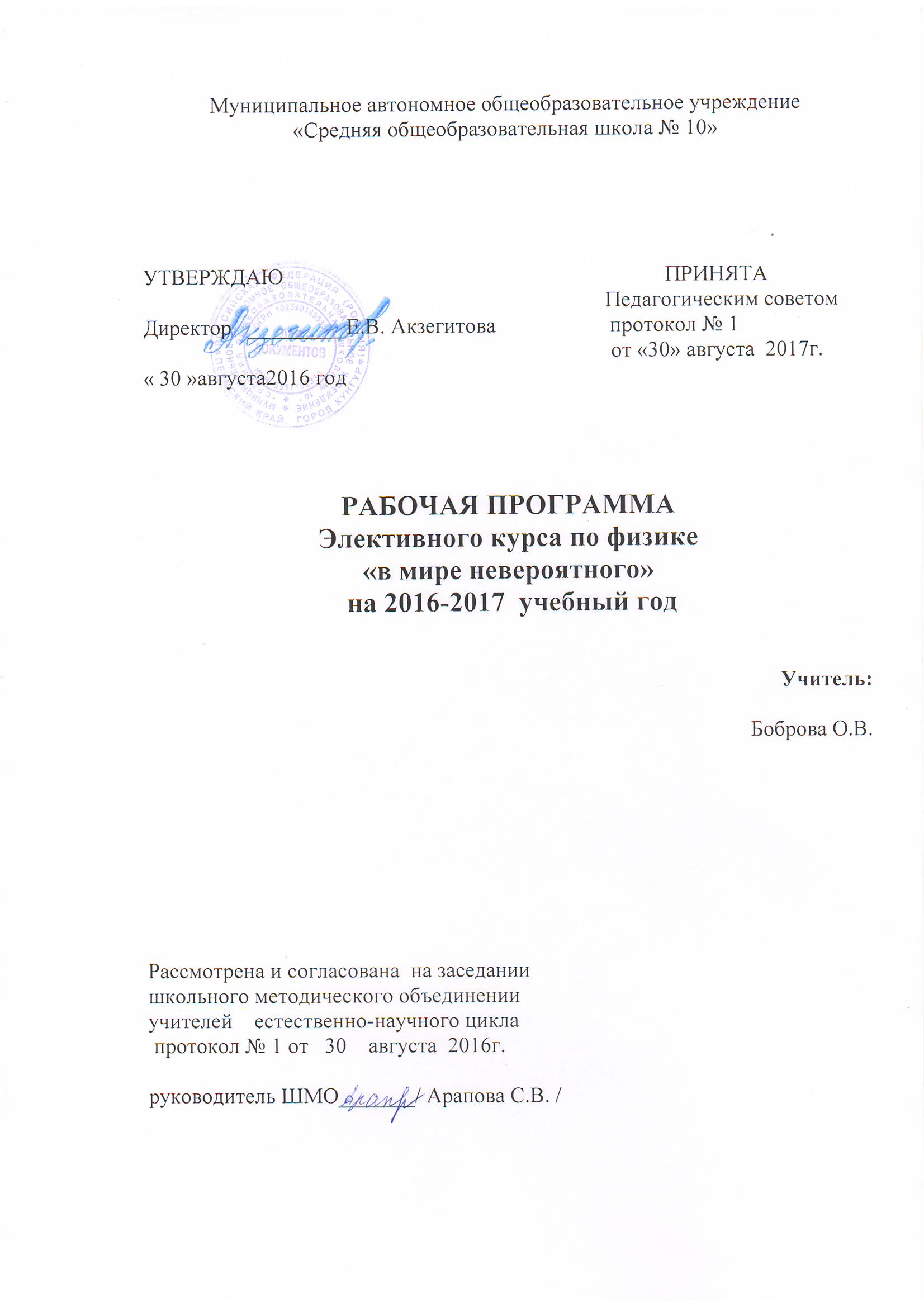 Пояснительная записка.    Значение физики в школьном образовании определяется ролью физической науки в жизни современного  общества, ее влиянием на темпы развития научно-технического прогресса.   Решение физических задач – один из основных методов обучения физике. С помощью решения задач обобщаются знания о конкретных объектах и явлениях, создаются и решаются проблемные ситуации, формируют практические и интеллектуальные умения, сообщаются знания из истории, науки и техники, формируются такие качества личности, как целеустремленность, настойчивость, аккуратность, внимательность, дисциплинированность, развиваются эстетические чувства, формируются творческие способности. В период ускорения научно – технического процесса на каждом рабочем месте необходимы умения ставить и решать задачи науки, техники, жизни. Поэтому целью физического образования является формирования умений работать с школьной учебной физической задачей. Последовательно это можно сделать в рамках предлагаемой программы.    Данный курс «в мире невероятного» посвящен решению нестандартных и экспериментальных задач по физике, поиска способов решения, что позволит учащимся расширить и углубить знания и умения, полученные в процессе учебы и создает условия для всестороннего развития личности. Занятия кружка являются источником мотивации учебной деятельности учащихся, дают им глубокий эмоциональный заряд.   Программа дополнительного образования рассчитана на учащихся 7-11 классов обладающим определенным багажом знаний, умений и навыков, полученных на уроках физики и математики. Планирование работы кружкового объединения рассчитано на 2 час в неделю (1 ч – в 7,8 классах, 1 ч – в 9-11 классах). Программа составлена на основе учебника Перышкин А.В. физика 7-9 класс и Мякишев Г.Я., физика 10,11 класс.  Цель образовательной программы кружка «В мире невероятного» является формирование учебно-познавательных и коммуникативных компетентностей обучающихся в процессе решения задач по физике.Задачи:1.  Формирование учебно – познавательных компетентностей обучающихся.2.  Формирование коммуникативных умений, путем включения воспитанников в проектную и групповую деятельность.3.  Формирование и развитие таких мыслительных операций, как сравнение, анализ, синтез.Ожидаемый результат:  Выступление учащихся на школьных, городских, краевых и всероссийских олимпиадах, а также выступление на конференциях различного уровня.Календарно-тематическое планирование 7-8 класс.Календарно-тематическое планирование в 10-11 классах.Список используемой литературы: Перышкин А.В. Физика 7,8,9.:учеб для общеобразоват.учреждений . – М.:дрофа,2006 г.Мякишев Г.Я. Физика 10,11: учеб. Для общеобразоват. Учреждений с прил. на электрон. Носителе: базовый и профильный уровни. – М.:Просвещение, 2012 г.Касьянов В..А. Физика 10,11.:Учебн.для общеобразовательных. Учеб.заведений.-М.:Дрофа, 2001 г.Кирик Л.А. Физика 7,8. Разноуровневые самостоятельные и контрольные работы. М.:Илекса,2014 г.Кирик Л.А. Физика 9. Разноуровневые самостоятельные и контрольные работы. М.:Илекса,2015 г.Генденштэйн Л.Э., Кирик Л.А., Гельфгат И.М. Задачи по физике для основной школы с примерами решений. 7-9 классы. Под ред. В.А.Орлова.-М.:Илекса, 2013 г.Гольдфарб Н.И. Сборник вопросов и задач по физике: Учеб.пособие.-5-е изд.- М.:Высмш школа, 1983 г.Сборник задач по физике: Учеб. пособие под ред. Козела С.М.-М.:Наука. Главная редакция физико-математической литературы, 1983 г.№Темы.Количество часов1Равномерное прямолинейное движение. Средняя скорость. Способы решения задач на определение средней скорости. Решение графических задач.22Плотность вещества. Решение нестандартных заданий на определение плотности вещества.13Решение экспериментальных заданий на определение объема, плотности и массы.14Строение вещества. Поиск ответов на вопросы повышенного уровня по строению вещества.15Силы. Решение задач высокого уровня на различные виды сил16Давление твердых тел, жидкостей и газов. Решение нестандартных задач.17Подготовка к школьному туру олимпиад.38Решение олимпиадных заданий по силе Архимеда19 Решение экспериментальных заданий по силе Архимеда110Решение нестандартных задач по теме: «Работа, мощность, энергия.111Рычаги и блоки. КПД простых механизмов. Решение нестандартных и экспериментальных задач.212Внутренняя энергия. Виды теплопередачи. Решение качественных задач повышенной сложности.113. Агрегатные состояния вещества. Решение задач при переходах из одного состояния в другое.114Уравнение теплового баланса. Решение различных типов задач повышенного уровня.215Подготовка к городской олимпиаде. Решение олимпиадных задач прошлых лет.316Электризация тел. Поиск ответов на вопросы повышенного уровня.117Электрический ток. Сила тока, напряжение, сопротивление. Решение задач.118Расчет электрических цепей. 119Тепловое действие тока. Решение нестандартных задач.120Коэффициент полезного действия. Решение задач высокого уровня.120Прямолинейное распространение света. Решение олимпиадных задач.121Законы отражения. Плоское зеркало. Решение задач.122Законы преломления. Решение олимпиадных задач.123Построение изображений в тонких линзах124 Формула тонкой линзы. 125Решение задач на формулу тонкой линзы126Обобщенный урок. Решение нестандартных задач по физике127Проверочная работа.1Итого35№ТемыКоличество часов1Работа с текстовыми задачами по теме: «Уравнение равномерного прямолинейного движения точки. Средняя скорость». 12Работа с текстовыми задачами: «Уравнение движения тела с постоянным ускорением. Движение по окружности». 13Графическое решение кинематических задач. Чтение и построение графиков.14Аналитическое решение задач по теме «Свободное падение»15Исследование параметров баллистического движения ( дальность полета, высота подъема, поражение цели).16Решение качественных задач по теме: «Законы Ньютона»17Аналитическое решение задач по теме: «Применение законов Ньютона»-движение в поле тяготения;-движение под действием силы упругости;-движение с учетом силы трения;-движение связанных тел;-движение по наклонной плоскости.58Подготовка к школьному туру олимпиад. Решение задач прошлых лет.39Расчетные задачи по теме: «Законы сохранения»-работа и мощность;-закон сохранения импульса;-закон сохранения энергии.210Работа с текстовыми задачами по теме: «Молекулярная физика и термодинамика»-решение качественных задач;-решение расчетных задач;-графическое решение задач.311Расчетные задачи по теме: Электростатика. Электрический ток.(Сила тока, напряжение, сопротивление, закон Ома для участка цепи и закон Ома для полной цепи).312Расчет электрических цепей.113Магнитное поле. Решение расчетных задач  на определение силы Ампера и силы Лоренца.114Определение сил со стороны магнитного поля на рисунках.115Подготовка к городской олимпиаде.316Решение качественных  задач по электромагнитной индукции.117Решение нестандартных задач по теме электромагнитные колебания.118Решение задач повышенной сложности по теме: геометрическая оптика319Решение задач повышенной сложности по разделу: «Квантовая физика»2Итого35 